Children’s Therapy Services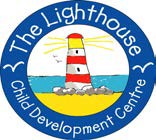 Patient InformationLearning to use knife and forkContact details:Children’s Occupational TherapyE-mail: epunft.OTenquiries@nhs.netThings to tryPosture: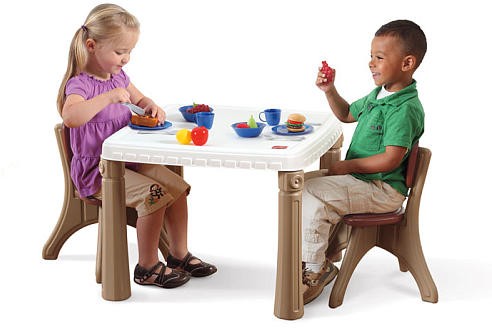 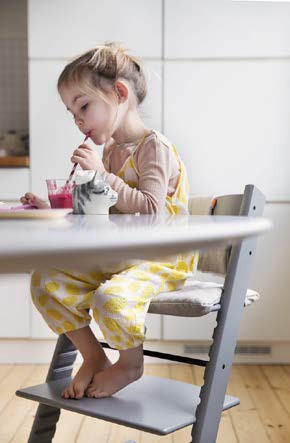 Make sure your child’s chair is at a good height for the table they are sitting at.-Your child’s feet need to be supported.-Your child’s elbows need to rest comfortably. This makes it easier to use their hands.Think of the best place for your child to sit at the table.It should be calm so that your child can concentrate. Do not put them in front of the television or facing their toys.Practice using a knife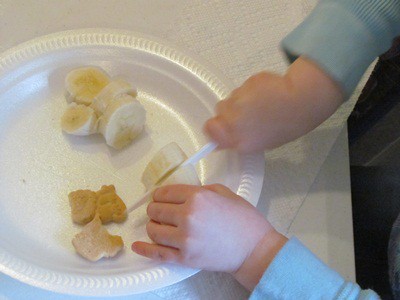 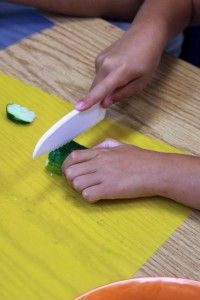 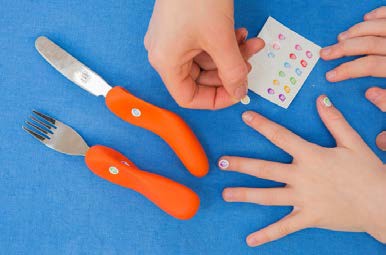 Step 1:Start with using the knife on its own.First cut up soft foods. Examples:BananaBoiled carrotsCanned fruitSausageCut by moving the knife backward and forwards. You can also use play- dough to practice.The pointer finger of the hand holding the knife should be straight when cuttingPut a sticker or dot on the knife and fork.This helps your child to know where their fingers need to go.Practice using a fork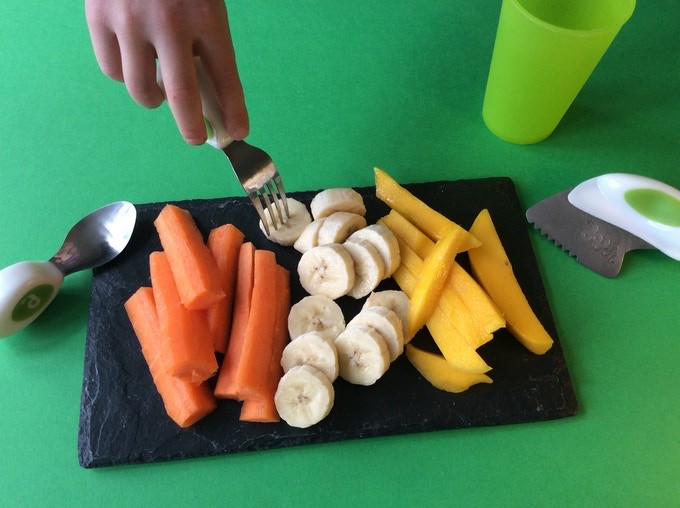 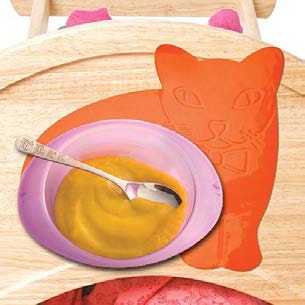 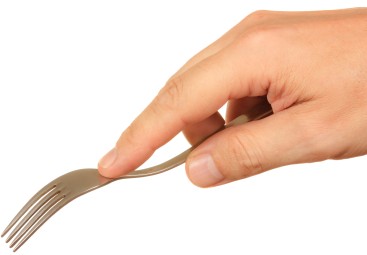 When your child can use a knife properly:Step 2:Use a fork on its own to stab food.Start with stabbing soft foods:Cooked carrot slicesBreadSoft fruitsSausageCucumberCheese cubesUse a plate with an edge This stops the food slipping of the platePut a damp cloth or a non- slip mat under the plate This stops it from slippingThe pointer finger of the hand in which your child holds the fork has to be straight when stabbing.Practice using knife and fork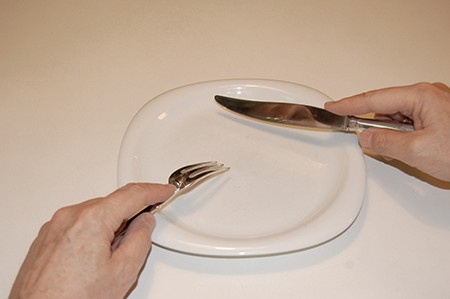 When your child can do step 1 and step 2Step 3:Using a knife and fork together:-stab first using the fork-then to cut using the knife (backwards and forward)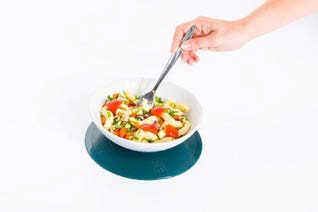 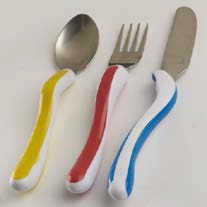 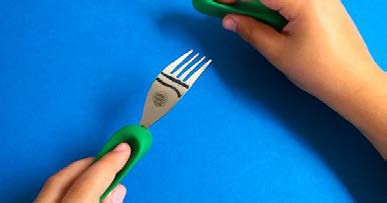 EquipmentNon-slip mats help to stabilise the plate to stop it moving.Use junior caring cutleryoradult caring cutleryCaring cutlery has wider shafts and is easier to hold